1. Which were built in such a way that humans supply the inputs and interpret the outputs?
a) Agents
b) AI system
c) Sensor
d) Actuators2. The test conducted finds out whether a machine's ability to think is equivalent to, or indistinguishable from, that of a human, known asa. Artificial Intelligenceb. Turing Testc. Elizad. None of these3. What type of AI system is able to perform a dedicated task with intelligence__________?a) General AIb) Narrow AIc) Strong AId) All of these4) we have to design an Artificial Intelligence system, which having short period of time and less storage system to store past experience, in which category this AI system fallsa. Reactive Memoryb. Limited Memory Type 2c. Theory of Mindd. none of these5. When we have to design an intelligent agents, what instruments are required for perceiving and acting upon the environments?a. sensors b. actuatorsc. perceiversd. both a and b6. An agent which is based on current situations and do not perceives from past experience, then the agent is defined asa. Goal-based agentb. utility based agentc. situation action ruled. none of these.7. A function that maps a state or sequence of states, by measuring an agent over the long run based on its happy or unhappy states_______________a. simple reflex agentb. Goal based agentc. utility based agentd. none of these8.  If an organization has developed an agent and they have to improve the performance of their agent. Then which approach used to improve their agent performance. a. perceivingb. learningc. observingd. none of these.9. Which action sequences are required to accomplish the agent’s goal?a) Search
b) Plan
c) Retrieve
d) Both Search & Plan10. DFS agents will work in which state space a. irreversible state spacesb. reversible state spacesc. searchable state spacesd. all of these11. A production system consists of (a)  A set of Rule                                    (b)  A sequence of steps(c)  Directly getting solution(d)  both a and b12. Which is the most straightforward method for designing an algorithm?
a) Best-first search
b) State-space search
c) Depth-first search
d) Hill-climbing search13. Control strategy is a strategy by which we come to know which rule is to be applied next during the process of reaching for a solution to a problem and should always cause motiona. Trueb. False14. The application of rule never prevents the later application of another rule that could also have been applied at the time that the first rule was selected, defined asa. Monotonic Production Systemb. Nonmonotonic production systemc. commutative production systemd. None.15. Heuristic function of Best First Search isa. f(n) != h(n)b. f(n) < h(n)c f(n) = h(n)d. f(n) > h(n)16. how can the performance of an agent improved if using heuristic search. a. based on quality of heuristic functionb. by improving quality of the nodesc. both a and bd. none.17. If an intelligent agent using Breadth First Search then what is the time complexity in reaching the desired goal state?.a. O(b^d)b. O(b-d)c. O(b)d. None of these18. depth-first search is that it can get stuck going down the wrong path and should be avoided for search trees with large or infinite maximum depths.a. Trueb. False19.  In complete, local search algorithm goal finds if one exists, an optimal algorithm always finds a global minimum/maximum.a. Trueb. False20. If we are using Hill Climbing algorithm then when this algorithm will terminate?
a) Stopping criterion met
b) Global Min/Max is achieved
c) No neighbor has higher value
d) All of the mentioned21. What are the main limitation of hill-climbing search?
a) Terminates at local maximum & does not find optimum solution
b) Terminates at global maximum & does not find optimum solution
c) Does not find optimum solution & fail to find a solution
d) Fail to find a solution22. What is the role of heuristic function?
a) A function to solve mathematical problems
b) A function which takes parameters of type string and returns an integer value
c) A function whose return type is nothing
d) A function that maps from problem state descriptions to measures of desirability23. Which of the Following problems can be solved using Constraints Satisfaction Problems?a) 8-Puzzle problem
b) 8-Queen problem
c) Map coloring problem
d) All of the mentioned24. If we have to prepare a schedule for a class of student. What type of problem is this?
a) Search Problem
b) Backtrack Problem
c) Constraint Satisfaction Problem
d) Planning Problem25. Make a big jump or randomly select a state far away from the current state. This is a possible solution to overcome issue in a. A* Algorithmb. Best First Searchc. Hill Climbingd. Generate and test26. What is the heuristic function of A* algorithma. f(n) = g(n) != h(n)b. f(n) = g(n) < h(n)c. f(n) = g(n) + h(n)d. f(n) = h(n)27.  Using A* algorithm find the path with least cost (from a to z). 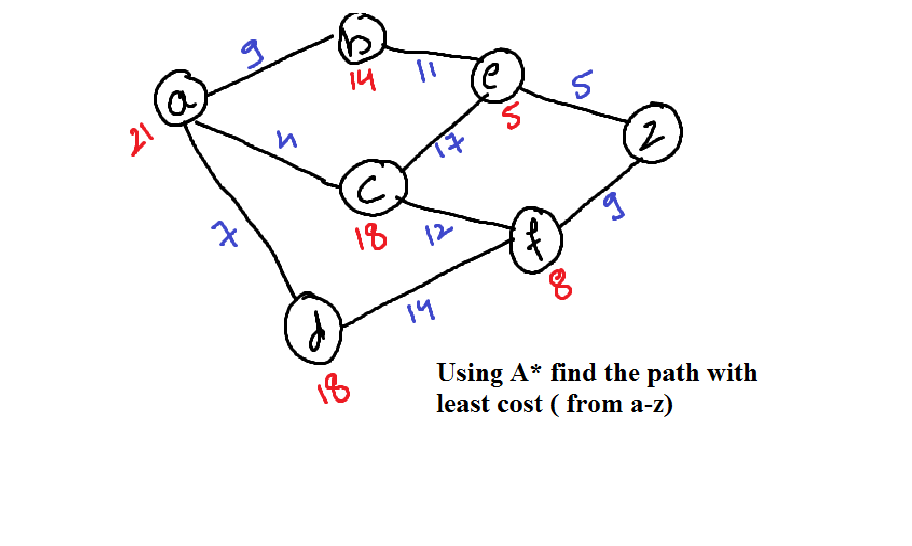 a. abezb. abecfzc. adfzd. acez28. Using Best First Search algorithm find the path with least cost (from a to z).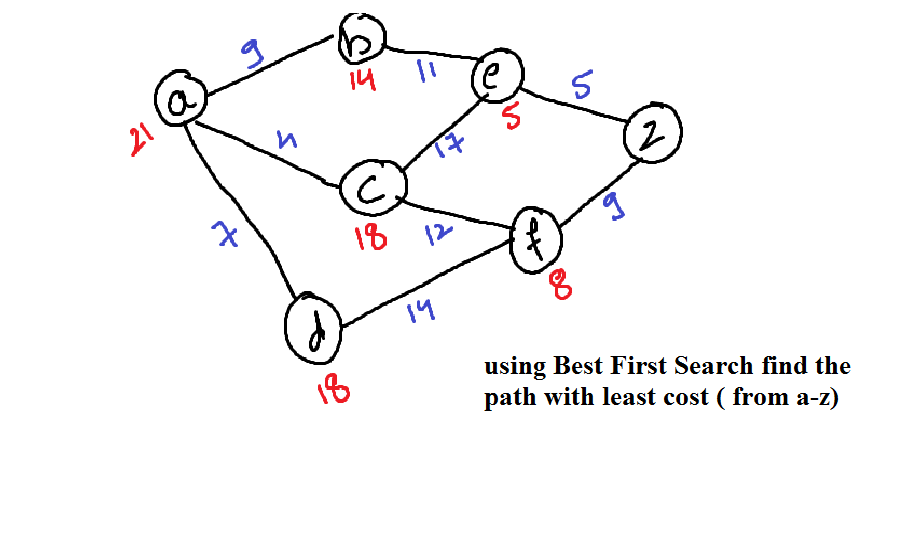 a. abezb. acfzc. adfzd. acez29. Which algorithm can be used in traversing graph and finding path?
a) A*
b) C*
c) D*
d) E*30. if the next state of environment is completely determined by the current state and the actions selected by agents , then this type of agent environment is termed asa. accessibleb. deterministicc. episodicd. static31. Additional information or clue restricts the expansion of only promising nodes in search tree and guides the search in a specific direction towards the goala. Trueb. False32. A Heuristic function maps the desirability of a problem state from descriptive to quantitative numbers.a. yesb. no33. Compute heuristic function (h(n)) of the given 8 puzzle problem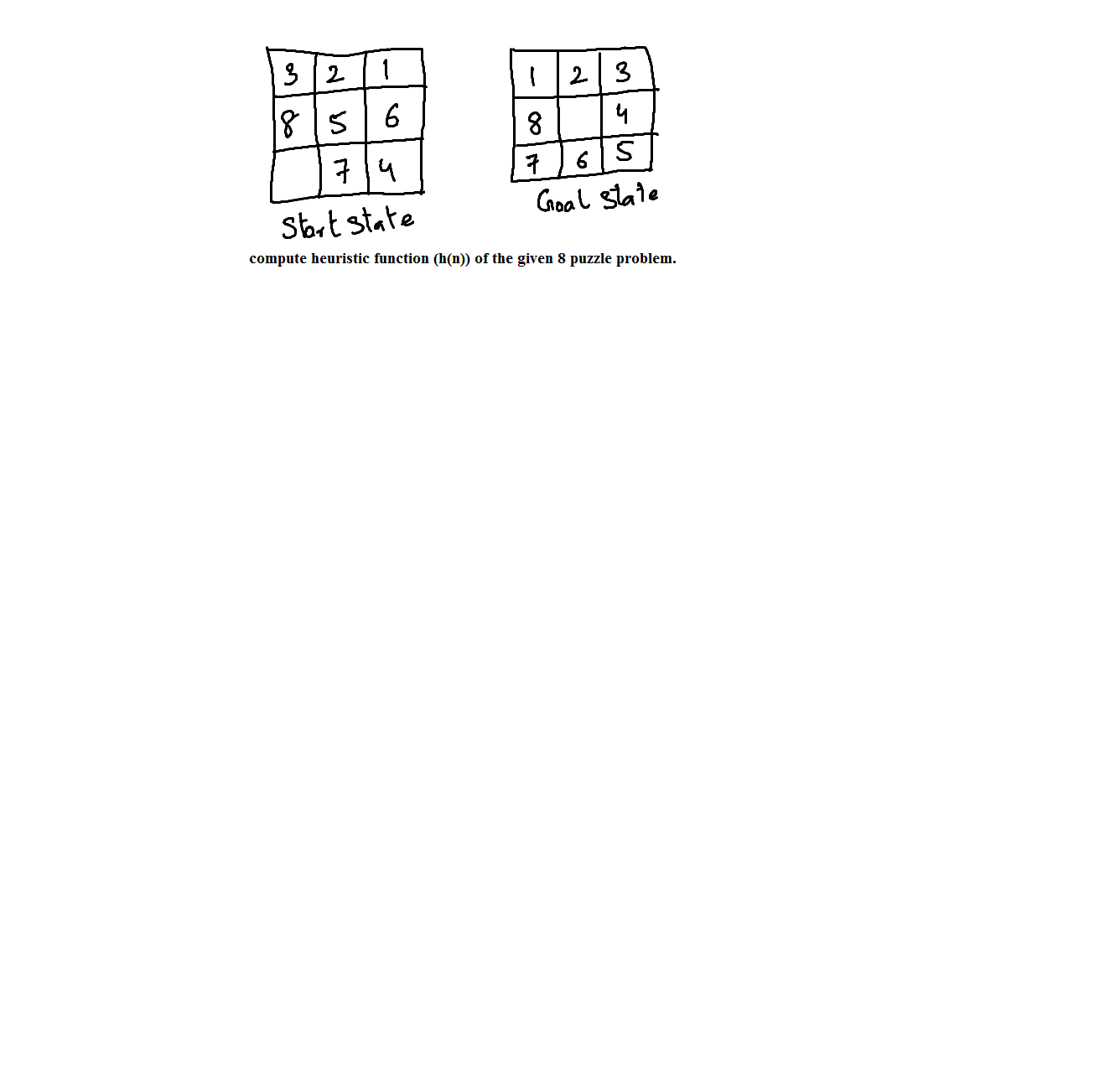 a. 12b. 10c. 11d. 1334. Which two heuristic approaches were used In DENDRAL AI? a. hill climbing and Constraint satisfaction techniqueb. A* and generate-testc. plan-generate-test and Constraint satisfaction techniqued. none of these35. Which heuristic technique is also termed as OR-graph?a. A* algorithmb. Hill climbingc. both a and bd. Best-First Search36. Hill climbing is a variant of which heuristic approacha. Best First Searchb. Generate-testc. Depth First Searchd. both b and c.37. How local maximum problem in Hill climbing can be overcomea. Randomly select a stateb. move in several directions at oncec. Utilise the backtracking techniqued. None of these38. The heuristic approach which computes distance of current node from start state and distance of current node to goal state.a. Best First Searchb. A*c. Hill Climbingd. All of these39. An heuristic algorithm is admissible heuristic if its heuristic function never________a. underestimates the cost to reach the goalb. overestimate the cost to reach the goalc. both a and bd. None of these40. Which data structure is used in A* algorithma. stackb. queuec. priority queued. both b and c41. If a blind search technique i.e depth first search used to solve an AI problem. Then which data structure is useda. LIFOb. FIFOc. Hash Tabled. none of these42. Artificial Intelligence (AI) is a way to make machines think and behave intelligently. Then these machines are controlled bya. hardwareb. softwarec. both a and bd. none of these43. Which is the first artificial intelligent chatbota. Sirib. Tayc. Alexad. Eliza44. During 1970 to 1980, funding was reduced in the development of AI, then this period is stated as_________ a. cold periodb. AI coldc. AI winterd. none of these.45. Assume that in water jug problem, at a certain state, we required an operation i.e, “empty 3 liter jug by pouring all its water into 4 liter jug”. Then which condition is applied at this state.a. (x+y,0)b. (x-x1,y)c. (x,3)d. (x,0)